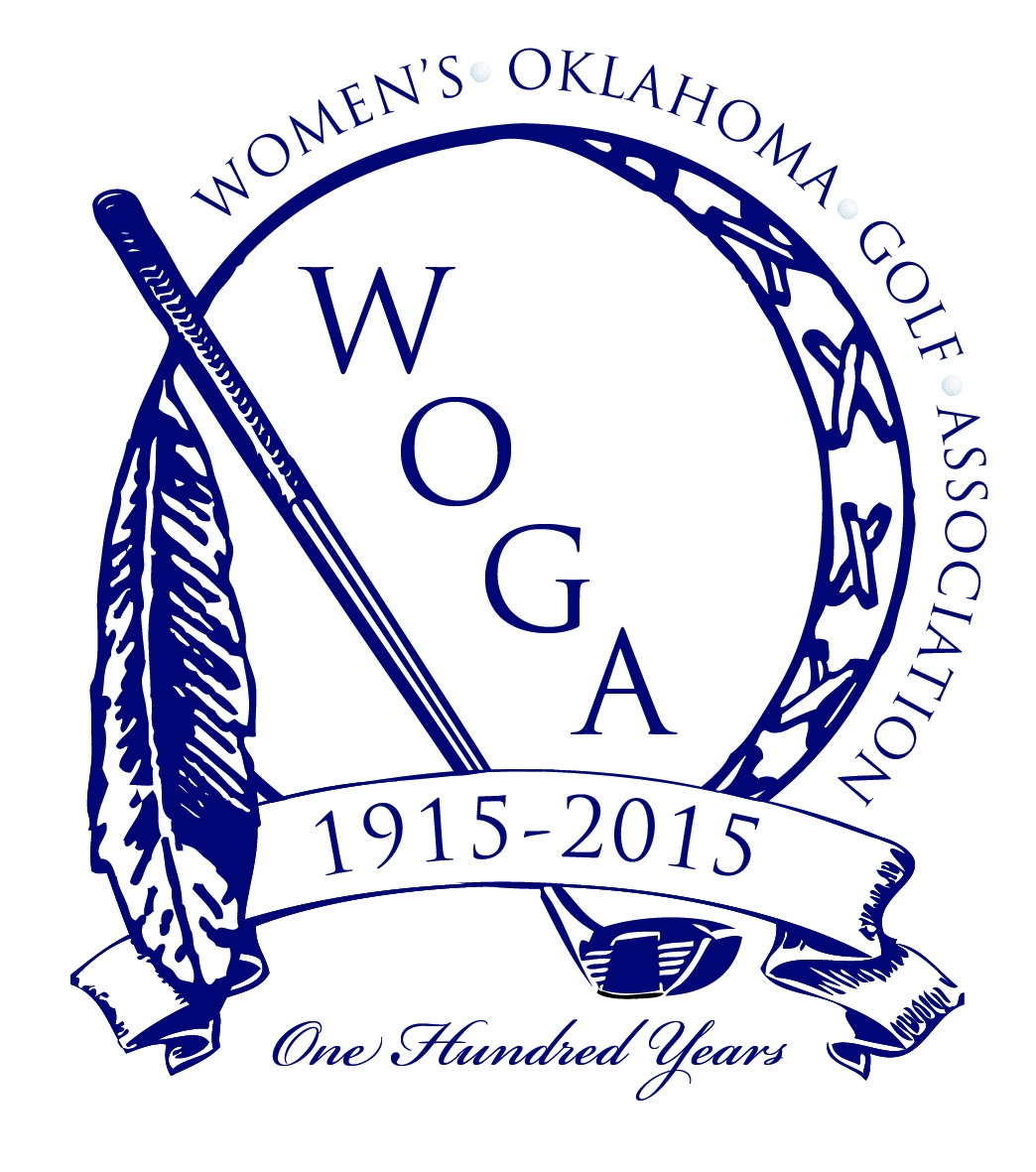 2015 WOGA CENTENNIAL SCHEDULEMay 18-19WOGA Cup, Hillcrest CC, BartlesvilleJune 16-17WOGA Stroke Play/Mid Am Championship Golf Club of Oklahoma, Broken ArrowJuly 13 3rd WOGA Fundraiser benefitting WOGA Junior ProgramsSouthern Hills Country Club, TulsaJuly 14-15 64th WOGA Girls’ Junior ChampionshipSouthern Hills Country Club, TulsaJuly 26Once in a LifetimeWOGA Centennial Celebration Gala Celebrating 100 YearsOklahoma City Golf & Country Club, Oklahoma CityJuly 26-2997th Women’s Oklahoma State Amateur ChampionshipOklahoma City Golf & Country Club, Oklahoma CityAugust 2-4Fore State ChampionshipShadow Valley Country Club, Rogers ArkansasAugust 25-26WOGA Partnership, Shangri-la GC, Grand LakeSeptember 10-12USGA State Team ChampionshipDalhousie GC, Cape Girardeau, MissouriSeptember 21-2239th WOGA Senior State ChampionshipShawnee Country Club, Shawnee 